  TURNIEJ SZACHOWY IM. PROF. KAZIMIERZA BARTLA
   O PUCHAR PRZEWODNICZĄCEGO RADY DZIELNICY XVIII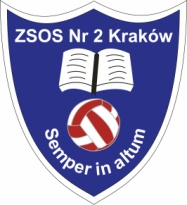 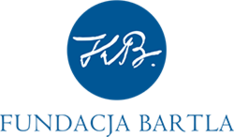 Kraków, 11-12 czerwca 2016 rokuCel zawodów:	Popularyzacja szachów wśród dzieci i młodzieżyOrganizator: 	Fundacja im. Kazimierza Bartla			Zespół Szkół Ogólnokształcących Sportowych nr 2 w KrakowieMiejsce i termin: 	11-12 czerwca 2016 roku, Kraków (ZSOS nr 2, os. Teatralne 35)Udział: 		W zawodach mogą wziąć udział zawodnicy urodzeni w roku 2000 i młodsi. Gr. 	Tempo gry 		Termin	Opł. 	Uczestnictwo„A” 	7 rund, 30’+30’’	sb-nd		40 zł 	zaw. ur. w 2000 r. i mł. FIDE=<1600 (zgł. do FIDE)„B” 	7 rund, 60’ 		sb-nd	 	25 zł 	zaw. urodzeni w 2006 r. i młodsi„C” 	7 rund, 30’ 		sb	 	15 zł 	zaw. urodzeni w roku 2000 i mł. (max. IV kat)„D” 	7 rund, 30’ 		sb	 	15 zł	zaw. urodzeni w roku 2006 i mł. (max. IV kat)„E” 	7 rund, 15’ 		sb	 	  5 zł	zaw. ur. w roku 2007 i mł. (projekt Szachy w Szkole)Wpisowe zawiera opłaty KR. W turnieju będzie można uzyskać wyższe kategorie. W gr. „A” i „B” można zrobić do II kat, a w grupie „C” i „D” do IV kat. Uczniowie ZSOS nr 2 w przypadku terminowego zgłoszenia są zwolnieni z opłat.Uczestnictwo należy zgłosić przez serwis www.chessarbiter.com, telefonicznie (791655136 – wyłącznie SMS) lub mailem jwolak@kksz.krakow.pl do dnia 9 czerwca 2016 roku. Należy podać imię i nazwisko, datę ur., klub (lub szkołę) i kategorię szachową. Zgłoszenia po terminie będą przyjmowane pod warunkiem opłacenia wpisowego podwyższonego o 10 zł. Takie osoby muszą potwierdzić udział na sali gry bezwzględnie do 910 w sobotę. Nagrody:Zawodnicy, którzy zajmą miejsca 1-3 we wszystkich grupach otrzymają puchary, nagrody rzeczowe i dyplomy.Przynajmniej 20% uczestników (oddzielnie w każdej grupie) otrzyma nagrody rzeczowe. Terminarz:gr. „A” i „B	sb (11.06)  	do 920 wpłaty, ok. 950 rozpoczęcie, od 1015 rundy 1-4, nd (12.06) 	od 930 rundy 5-7, 1600 zakończenie;gr. „C” i „D”	sb (11.06)  	do 920 wpłaty, ok. 950 rozpoczęcie, od 1000 rundy 1-7, ok. 1530 zakończenie.gr. „E”		sb (11.06) 	do 920 wpłaty, ok. 950 rozpoczęcie, od 1000 rundy 1-7, ok. 1400 zakończenieUwagi:W turnieju obowiązują aktualne przepisy FIDE i PZSzach. Ostateczna interpretacja komunikatu należy do organizatora zawodów Uczestnicy turnieju ubezpieczają się samodzielnie. Za zachowanie zawodników odpowiadają ich opiekunowie.Inne:Uczestnicy zawodów w wolnym czasie będą mogli z infrastruktury szkolnej. W szczególności dostępna będzie sala gimnastyczna, stanowiska do gry w ping-ponga oraz plac zabaw. Zapraszamy!